Gegevens aanvragerVoornaam: 	Naam: Adres: Telefoon/gsm (overdag bereikbaar): E-mail: Rekeningnummer (IBAN): BE   Gegevens rekeninghouder (indien verschillend van de aanvrager): De aanvrager is: Particulier eigenaar Huurder/inwoner  Vereniging van mede-eigenaars Omschrijving van de werkenAdres (indien verschillend van het adres van de aanvrager): Hoeveel m2 verharding wordt vervangen door een geveltuintje: Geef hier een oplijsting van de beplanting die aangelegd wordt (welke + aantal): ………………………………………………………………………………………………………………………………………………………………………………………………………………………………………………………………………………………………………………………………………………………………………………………………………………………………………………………………………………………………………………………………………………………………………………………………………………………………………………………………………………Bij te voegen dossierstukkenDe aanvraag is enkel geldig indien dit aanvraagformulier vergezeld wordt van: foto’s van voor en na de werkzaamheden een situatieschets van de aangelegde geveltuin met aanduiding van de afmetingen een kopie van de facturen of betalingsbewijzen Enkel bij te voegen indien de aanvrager niet de eigenaar is of indien er meerdere eigenaars zijn
(Indien er meerdere eigenaars zijn, kan de aanvraag ingediend worden door één eigenaar, de anderen dienen zich schriftelijk akkoord te verklaren) schriftelijk akkoord van de (mede)eigenaar(s)Aandachtspunten Onvolledige dossiers (ontbreken van de bij te voegen dossierstukken, aanvraagformulier niet volledig ingevuld) komen niet in aanmerking voor de subsidie. Ondertekening Ondergetekende verklaart kennis genomen te hebben van het subsidiereglement voor de aanleg van een geveltuintje. Ondergetekende verklaart in eer en geweten dat de aanvraag correct is ingevuld. datum									handtekening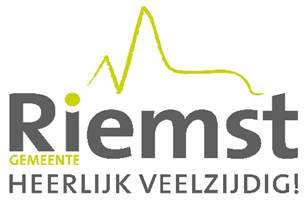 Aanvraagformulier Aanleg van een geveltuintjeGR-besluit 13/03/2023